......................................................................miejscowość, data.............................................................................imię i nazwisko.............................................................................nr ewidencyjny członka  LOIIB.............................................................................adres zamieszkania*.............................................................................…………………………………………………..nr telefonuLubuska Okręgowa Izba Inżynierów Budownictwaul. Walczaka 2566-400 Gorzów Wlkp.Dotyczy: zwrotu niewykorzystanej składki na LOIIBZwrot niewykorzystanej część składki na Lubuską OIIB w wysokości ………….zł proszę przekazać na moje konto:Oddział banku............................................................................................Numer rachunku ..................................................................................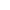 ..................................……………………….........................(podpis przyjmującego wniosek)(podpis składającego wniosek)INFORMACJA:pisemny wniosek o zwrot niewykorzystanej składki na LOIIB należy złożyć: osobiście, za pośrednictwem poczty tradycyjnej lub za pośrednictwem poczty elektronicznej z adresu uprzedniozgłoszonego przez członka LOIIB).Stosowny formularz dostępny jest w siedzibie Biura LOIIB, w Placówkach Terenowych LOIIB (Gorzów Wlkp., Zielona Góra) oraz na stronie internetowej www.lbs.piib.org.pl pod wskazanym linkiem https://lbs.piib.org.pl/menu/12/druki-dla-czlonkow-loiib.htmlInformacja o przetwarzaniu danych osobowych: https://lbs.piib.org.pl/menu/74/rodo.html* Miejscem zamieszkania osoby fizycznej jest miejsce faktycznego przebywania z zamiarem trwałego pobytu.GODZINY PRZYJĘĆ:   Poniedziałek, Środa i Czwartek 7:00 – 15:00; Wtorek 7:00 – 17:00; Piątek 7:00 – 13:00;Lubuska Okręgowa Izba Inżynierów Budownictwa, ul. Walczaka 25, 66-400 Gorzów Wlkp.Dział Członkowski: 95 720 15 38lbs@lbs.piib.org.pl; www.lbs.piib.org.plADRES:TELEFON:e-mail: